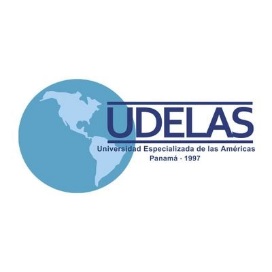 UDELAS: Unida hacia la excelencia Dirección de Currículo y Desarrollo DocenteGlosario Terminología Básica para el Componente PedagógicoBIBLIOGRAFÍA:-Ander-Egg, Ezequiel. Diccionario de Pedagogía. Segunda edición. Editorial Magisterio Del Rio De La Plata. Argentina. 1999.-Barberá, E y Romiszowski, A. Educación Abierta y a Distancia. Editorial UOC. España. 2006.-Bolaños, G y Bogantes, Z. Introducción al Currículo. Editorial Universidad Estatal a Distancia. Costa Rica. 2005.-Londoño, G y Cano, E. Formación y Evaluación por Competencias en Educación Superior. Ediciones Unisalle. Universidad de La Salle. Colombia. 2015.-Millán,J; Palés, J; y Morán, I. Principios de Educación Médica. Editorial Médica Panamericana. España. 2015.No.TérminoDefinición1AsignaturaEs una disciplina o área del saber que forma parte del Plan de Estudio de una carrera que son enseñadas a los estudiantes.2AutoevaluaciónTipo de evaluación realizada por el participante con el fin de que sea autocrítico y honrado con su propio aprendizaje.3CoevaluaciónTipo de evaluación en la cual los estudiantes se evalúan entre ellos, estimulando la actitud e interés de los distintos integrantes del equipo o grupo.4CompetenciaEs una combinación dinámica de atributos relativos al conocimiento y su aplicación, a actitudes y responsabilidades, con cierto nivel de calidad y de manera flexible y autónoma.5Competencia GlobalLa es la capacidad de analizar temas globales, internacionales e interculturales, implica: el respeto a los derechos humanos, la inclusión, el multilingüismo así como también el abordaje de temas actuales,  lo que le permite al discente interrelacionarse con personas de diferentes culturas, emprender acciones por el bien común y el desarrollo sostenible.6CursoDisciplina o área del saber que corresponde al nivel académico de postgrado. 7Diseño CurricularConstituye la forma en que se organizan los elementos o componentes curriculares básicos, es el modelo, esquema o estructura de organización utilizado para planificar, organizar e implementar una carrera.8Educación a DistanciaEducación formal basada en la que el grupo de aprendizaje se separa y en la que se utilizan sistemas de telecomunicaciones interactivos para conectar a estudiantes, recursos e instructores cuyos componentes principales son: la institución, las telecomunicaciones, experiencias de aprendizaje y el tiempo entre el profesor y el estudiante.(sincronía y asincronía)9Educación Semipresencial, DUAL o HíbridaModelo de educación a distancia que combina contactos presenciales y a distancia con el estudiante.10Educación Virtual/ E-Learning Modelo de educación a distancia que permite la aplicación de nuevos modelos pedagógicos utilizando como medio de comunicación el Internet,  así como también medios y recursos didácticos digitales para desarrollar programas de formación académica que tienen como escenario de enseñanza y aprendizaje el ciberespacio. 11Entornos Virtuales de AprendizajeEspacio de aprendizaje no presencial, o a distancia, que utiliza medios electrónicos y de Internet para hacer posible la interacción entre los distintos agentes y elementos que en ella participan: estudiantes, profesor, materiales, entorno y recursos.12Estrategia de Enseñanza y AprendizajeProcedimientos y recursos que utiliza el docente para promover aprendizajes significativos, facilitando al estudiante el dominio del contenido de manera más analítica y razonada. 13HeteroevaluaciónTipo de evaluación realizada por el docente de la asignatura o curso o también  de otros cursos o centros educativos.14MateriaConjunto de conocimientos científicos, habilidades, destrezas, actitudes y valores que deben aprender los educandos y que los docentes deben estimular para incorporarlos en la estructura cognitiva del estudiante.15Módulo de AutoaprendizajeSon guías de autoaprendizaje diseñadas para que los estudiantes/participantes aprendan en forma independiente sus contenidos, los cuales se dividen en pequeñas secciones/subtemas/partes con una secuencia lógica, hasta lograr el dominio total del tema, lo que permite una gran flexibilidad en su uso, en términos de lugar, horario y ritmo de aprendizaje sobre todo.16Plan de EstudioConjunto de asiganturas distribuidas por semestre/cuatrimestre/años de estudio correspondiente a una carrera específica y es uno de los componentes del Diseño Curricular.17Programa Analítico de AsignaturaDocumento didáctico que establece relaciones entre el Programa Oficial y el Plan de Estudio, el perfil de egreso y los objetivos curriculares de la carrera, se deriva del programa oficial y consta de: la identificación y ubicación de la asignatura en el Plan de Estudio, los resultados de aprendizaje, contenido, actividades didácticas, medios y recursos didácticos, y evaluación de los aprendizajes. 18Programa Oficial de AsignaturaDocumento didáctico en el que se indica el porqué de la existencia de la asignatura, lo que se desea lograr, lo que se pretende enseñar y la forma como se verificará el logro de los resultados de aprendizaje.19Recurso DidácticoLos recursos y materiales didácticos son todo el conjunto de elementos, útiles o estrategias que el profesor utiliza como soporte, complemento o ayuda en su tarea docente. Los recursos didácticos deberán considerarse siempre como un apoyo para el proceso educativo.20Resultados de Aprendizaje Es la verificación del logro alcanzado por el estudiante al término de un proceso formativo, en relación directa con la tridimensionalidad del saber: conceptual, procedimental y actitudinal; lo cual le permite al discente el desempeño de una competencia o una parte de esa competencia.21Secuencia DidácticaEs un conjunto de actividades de aprendizaje interrelacionadas entre sí orientadas a la elaboración de un producto educativo final, que responda al dominio de los contenidos con base a los resultados de aprendizaje, y tiene como  finalidad ordenar y guiar el proceso de aprender y enseñar realizado por el educador.